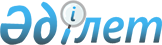 О внесении изменений в решение Ескельдинского районного маслихата от 22 декабря 2015 года № 60-337 "О бюджете Ескельдинского района на 2016-2018 годы"
					
			Утративший силу
			
			
		
					Решение Ескельдинского районного маслихата Алматинской области от 05 февраля 2016 года № 63-353. Зарегистрировано Департаментом юстиции Алматинской области 16 февраля 2016 года N 3726. Утратило силу решением Ескельдинского районного маслихата Алматинской области от 9 июня 2017 года № 14-100
      Сноска. Утратило силу решением Ескельдинского районного маслихата Алматинской области от 09.06.2017 № 14-100 (вводится в действие по истечении десяти календарных дней после дня его первого официального опубликования).

      В соответствии с подпунктом 5) пункта 4 статьи 104 и пунктом 4 статьи 106 Бюджетного кодекса Республики Казахстан от 4 декабря 2008 года, подпунктом 1) пункта 1 статьи 6 Закона Республики Казахстан от 23 января 2001 года "О местном государственном управлении и самоуправлении в Республике Казахстан", Ескельдинский районный маслихат РЕШИЛ:

      1. Внести в решение Ескельдинского районного маслихата от 22 декабря 2015 года № 60-337 "О бюджете Ескельдинского района на 2016-2018 годы" (зарегистрированного в Реестре государственной регистрации нормативных правовых актов от 29 декабря 2015 года № 3645 , опубликованного в газете "Жетысу шугыласы" от 22 января 2016 года № 4), следующие изменения:

      пункт 1 указанного решения изложить в новой редакции:

      "1. Утвердить районный бюджет на 2016-2018 годы согласно приложениям 1, 2 и 3 соответственно, в том числе на 2016 год в следующих объемах: 

      1) доходы 4297837 тысяч тенге, в том числе:

      налоговые поступления 217841 тысяч тенге;

      неналоговые поступления 39630 тысяч тенге;

      поступления от продажи основного капитала 13058 тысяч тенге;

      поступления трансфертов 4027308 тысяч тенге, в том числе: 

      целевые текущие трансферты 1397188 тысяч тенге;

      целевые трансферты на развитие 173200 тысяч тенге;

      субвенции 2456920 тысяч тенге;

      2) затраты 4349376 тысяч тенге;

      3) чистое бюджетное кредитование 43249 тысяч тенге, в том числе: 

      бюджетные кредиты 73175 тысяч тенге;

      погашение бюджетных кредитов 29926 тысяч тенге;

      4) сальдо по операциям с финансовыми активами 5910 тысяч тенге;

      5) дефицит (профицит) бюджета (-) 100698 тысяч тенге;

      6) финансирование дефицита (использование профицита бюджета 

      100698 тысяч тенге.".

      2. Приложение 1 к указанному решению изложить в новой редакции согласно приложению 1 к настоящему решению.

      3. Возложить на руководителя государственного учреждения "Отдела экономики и бюджетного планирования Ескельдинского района" (по согласованию Алимбаев С. М.) опубликование настоящего решения после государственной регистрации в органах юстиции в официальных и периодических печатных изданиях, а также на интернет-ресурсе, определяемом Правительством Республики Казахстан, и на интернет-ресурсе районного маслихата.

      4. Контроль за исполнением данного решения возложить на постоянную комиссию районного маслихата "По вопросам экономики, финансам, бюджету и соблюдения законности". 

      5. Настоящее решение вводится в действие с 1 января 2016 года. Бюджет Ескельдинского района на 2016 год
					© 2012. РГП на ПХВ «Институт законодательства и правовой информации Республики Казахстан» Министерства юстиции Республики Казахстан
				
      Председатель сессии

      Ескельдинского районного 

      маслихата

К. Шалимбетов

      Секретарь Ескельдинского

      районного маслихата

К. Тастанбаев
Приложение 1 к решению Ескельдинского районного маслихата от 5 февраля 2016 года № 63-353 "О внесении изменений в решение Ескельдинского районного маслихата от 22 декабря 2015 года № 60-337 "О бюджете Ескельдинского района на 2016-2018 годы"Приложение 1 к утвержденному решению маслихата Ескельдинского района от 22 декабря 2015 года №66-337 "О бюджете Ескельдинского района на 2016-2018 годы
Категория
Категория
Категория
Категория
Сумма (тысяч тенге)
Класс
Класс
Класс
Сумма (тысяч тенге)
Подкласс
Подкласс
Сумма (тысяч тенге)
Наименование
Сумма (тысяч тенге)
1
2
3
4
5
Доходы
4297837
1
Налоговые поступления
217841
01
Подоходный налог
38849
2
Индивидуальный подоходный налог
38849
04
Hалоги на собственность
144473
1
Hалоги на имущество
65297
3
Земельный налог
10305
4
Hалог на транспортные средства
64371
5
Единый земельный налог
4500
05
Внутренние налоги на товары, работы и услуги
23999
2
Акцизы
1896
3
Поступления за использование природных и других ресурсов
2000
4
Сборы за ведение предпринимательской и профессиональной деятельности
20000
5
Налог на игорный бизнес
103
08
Обязательные платежи, взимаемые за совершение юридически значимых действий и (или) выдачу документов уполномоченными на то государственными органами или должностными лицами
10520
1
Государственная пошлина
10520
2
Неналоговые поступления
39630
01
Доходы от государственной собственности
1750
5
Доходы от аренды имущества, находящегося в государственной собственности
1750
06
Прочие неналоговые поступления
37880
1
Прочие неналоговые поступления
37880
3
Поступления от продажи основного капитала
13058
03
Продажа земли и нематериальных активов
13058
1
Продажа земли
12558
2
Продажа нематериальных активов
500
4
Поступления трансфертов
4027308
02
Трансферты из вышестоящих органов государственного управления
4027308
2
Трансферты из областного бюджета
4027308
Функциональная группа
Функциональная группа
Функциональная группа
Функциональная группа
Функциональная группа
Сумма (тысяч тенге)
Функциональная подгруппа
Функциональная подгруппа
Функциональная подгруппа
Функциональная подгруппа
Сумма (тысяч тенге)
Администратор бюджетных программ
Администратор бюджетных программ
Администратор бюджетных программ
Сумма (тысяч тенге)
Программа      
Программа      
Сумма (тысяч тенге)
Наименование
Сумма (тысяч тенге)
1
2
3
4
5
6
Затраты
4349376
01
Государственные услуги общего характера
350411
1
Представительные, исполнительные и другие органы, выполняющие общие функции государственного управления
284491
112
Аппарат маслихата района (города областного значения)
15582
001
Услуги по обеспечению деятельности маслихата района (города областного значения)
15582
122
Аппарат акима района (города областного значения)
71634
001
Услуги по обеспечению деятельности акима района (города областного значения)
71634
123
Аппарат акима района в городе, города районного значения, поселка, села, сельского округа
197275
001
Услуги по обеспечению деятельности акима района в городе, города районного значения, поселка, села, сельского округа
197275
2
Финансовая деятельность
52342
452
Отдел финансов района (города областного значения)
52342
001
Услуги по реализации государственной политики в области исполнения бюджета и управления коммунальной собственностью района (города областного значения)
15578
003
Проведение оценки имущества в целях налогообложения
749
010
Проведение оценки имущества в целях налогообложения
1015
028
Приобретение имущества в коммунальную собственность
35000
5
Планирование и статистическая деятельность
13578
453
Отдел экономики и бюджетного планирования района (города областного значения)
13578
001
Услуги по реализации государственной политики в области формирования и развития экономической политики, системы государственного планирования
13578
02
Оборона
92020
1
Военные нужды
1228
122
Аппарат акима района (города областного значения)
1228
005
Мероприятия в рамках исполнения всеобщей воинской обязанности
1228
2
Организация работы по чрезвычайным ситуациям
90792
122
Аппарат акима района (города областного значения)
90792
006
Предупреждение и ликвидация чрезвычайных ситуаций масштаба района (города областного значения)
90455
007
Мероприятия по профилактике и тушению степных пожаров районного (городского) масштаба, а также пожаров в населенных пунктах, в которых не созданы органы государственной противопожарной службы
337
04
Образование
3102485
1
Дошкольное воспитание и обучение
253977
464
Отдел образования района (города областного значения)
253977
009
Обеспечение деятельности организаций дошкольного воспитания и обучения
79681
040
Реализация государственного образовательного заказа в дошкольных организациях образования
174296
2
Начальное, основное среднее и общее среднее образование
2619871
464
Отдел образования района (города областного значения)
2563501
003
Общеобразовательное обучение
2563501
465
Отдел физической культуры и спорта района (города областного значения)
56370
017
Дополнительное образование для детей и юношества по спорту
56370
9
Прочие услуги в области образования
228637
464
Отдел образования района (города областного значения)
228637
001
Услуги по реализации государственной политики на местном уровне в области образования 
14156
004
Информатизация системы образования в государственных учреждениях образования района (города областного значения)
7500
005
Приобретение и доставка учебников, учебно-методических комплексов для государственных учреждений образования района (города областного значения)
76256
015
Ежемесячные выплаты денежных средств опекунам (попечителям) на содержание ребенка-сироты (детей-сирот), и ребенка (детей), оставшегося без попечения родителей
29500
067
Капитальные расходы подведомственных государственных учреждений и организаций
101225
06
Социальная помощь и социальное обеспечение
178268
1
Социальное обеспечение
19499
451
Отдел занятости и социальных программ района (города областного значения)
19499
005
Государственная адресная социальная помощь
3801
016
Государственные пособия на детей до 18 лет
15698
2
Социальная помощь
132815
451
Отдел занятости и социальных программ района (города областного значения)
132815
002
Программа занятости
40812
004
Оказание социальной помощи на приобретение топлива специалистам здравоохранения, образования, социального обеспечения, культуры, спорта и ветеринарии в сельской местности в соответствии с законодательством Республики Казахстан
20150
006
Оказание жилищной помощи
7120
007
Социальная помощь отдельным категориям нуждающихся граждан по решениям местных представительных органов
10832
010
Материальное обеспечение детей-инвалидов, воспитывающихся и обучающихся на дому
3156
014
Оказание социальной помощи нуждающимся гражданам на дому
25362
017
Обеспечение нуждающихся инвалидов обязательными гигиеническими средствами и предоставление услуг специалистами жестового языка, индивидуальными помощниками в соответствии с индивидуальной программой реабилитации инвалида
25383
9
Прочие услуги в области социальной помощи и социального обеспечения
25954
451
Отдел занятости и социальных программ района (города областного значения)
25954
001
Услуги по реализации государственной политики на местном уровне в области обеспечения занятости и реализации социальных программ для населения
21187
011
Оплата услуг по зачислению, выплате и доставке пособий и других социальных выплат
1363
050
Реализация Плана мероприятий по обеспечению прав и улучшению качества жизни инвалидов
3404
07
Жилищно-коммунальное хозяйство
187505
1
Жилищное хозяйство
8215
487
Отдел жилищно-коммунального хозяйства и жилищной инспекции района (города областного значения)
8215
001
Услуги по реализации государственной политики на местном уровне в области жилищно-коммунального хозяйства и жилищного фонда
8215
Коммунальное хозяйство
167290
Отдел жилищно-коммунального хозяйства и жилищной инспекции района (города областного значения)
167290
Развитие системы водоснабжения и водоотведения 
167290
3
Благоустройство населенных пунктов
12000
487
Отдел жилищно-коммунального хозяйства и жилищной инспекции района (города областного значения)
12000
030
Освещение улиц населенных пунктов
12000
08
Культура, спорт, туризм и информационное пространство
147564
1
Деятельность в области культуры
58255
455
Отдел культуры и развития языков района (города областного значения)
58255
003
Поддержка культурно-досуговой работы
58255
2
Спорт
10000
465
Отдел физической культуры и спорта района (города областного значения)
10000
001
Услуги по реализации государственной политики на местном уровне в сфере физической культуры и спорта
6189
006
Проведение спортивных соревнований на районном (города областного значения) уровне
450
007
Подготовка и участие членов сборных команд района (города областного значения) по различным видам спорта на областных спортивных соревнованиях
3361
3
Информационное пространство
60740
455
Отдел культуры и развития языков района (города областного значения)
45361
006
Функционирование районных (городских) библиотек
44394
007
Развитие государственного языка и других языков народа Казахстана
967
456
Отдел внутренней политики района (города областного значения)
15379
002
Услуги по проведению государственной информационной политики
15379
9
Прочие услуги по организации культуры, спорта, туризма и информационного пространства
18569
455
Отдел культуры и развития языков района (города областного значения)
6773
001
Услуги по реализации государственной политики на местном уровне в области развития языков и культуры
6773
456
Отдел внутренней политики района (города областного значения)
11796
001
Услуги по реализации государственной политики на местном уровне в области информации, укрепления государственности и формирования социального оптимизма граждан
11796
10
Сельское, водное, лесное, рыбное хозяйство, особо охраняемые природные территории, охрана окружающей среды и животного мира, земельные отношения
150135
1
Сельское хозяйство
57722
453
Отдел экономики и бюджетного планирования района (города областного значения)
21994
099
Реализация мер по оказанию социальной поддержки специалистов
21994
462
Отдел сельского хозяйства района (города областного значения)
16263
001
Услуги по реализации государственной политики на местном уровне в сфере сельского хозяйства
16263
473
Отдел ветеринарии района (города областного значения)
19465
001
Услуги по реализации государственной политики на местном уровне в сфере ветеринарии
12092
006
Организация санитарного убоя больных животных
248
007
Организация отлова и уничтожения бродячих собак и кошек
3000
008
Возмещение владельцам стоимости изымаемых и уничтожаемых больных животных, продуктов и сырья животного происхождения
1878
009
Проведение ветеринарных мероприятий по энзоотическим болезням животных
321
010
Проведение мероприятий по идентификации сельскохозяйственных животных
1926
6
Земельные отношения
8510
463
Отдел земельных отношений района (города областного значения)
8510
001
Услуги по реализации государственной политики в области регулирования земельных отношений на территории района (города областного значения)
8510
9
Прочие услуги в области сельского, водного, лесного, рыбного хозяйства, охраны окружающей среды и земельных отношений
83903
473
Отдел ветеринарии района (города областного значения)
83903
011
Проведение противоэпизоотических мероприятий
83903
11
Промышленность, архитектурная, градостроительная и строительная деятельность
16813
2
Архитектурная, градостроительная и строительная деятельность
16813
467
Отдел строительства района (города областного значения)
8076
001
Услуги по реализации государственной политики на местном уровне в области строительства
8076
468
Отдел архитектуры и градостроительства района (города областного значения)
8737
001
Услуги по реализации государственной политики в области архитектуры и градостроительства на местном уровне 
8737
12
Транспорт и коммуникации
29391
1
Автомобильный транспорт
23000
485
Отдел пассажирского транспорта и автомобильных дорог района (города областного значения)
23000
023
Обеспечение функционирования автомобильных дорог
23000
9
Прочие услуги в сфере транспорта и коммуникаций
6391
485
Отдел пассажирского транспорта и автомобильных дорог района (города областного значения)
6391
001
Услуги по реализации государственной политики на местном уровне в области пассажирского транспорта и автомобильных дорог 
6391
13
Прочие
52256
3
Поддержка предпринимательской деятельности и защита конкуренции
5991
469
Отдел предпринимательства района (города областного значения)
5991
001
Услуги по реализации государственной политики на местном уровне в области развития предпринимательства 
5991
9
Прочие
46265
123
Аппарат акима района в городе, города районного значения, поселка, аула (села), аульного (сельского) округа
43560
040
Реализация мер по содействию экономическому развитию регионов в рамках Программы "Развитие регионов" 
43560
452
Отдел финансов района (города областного значения)
2705
012
Резерв местного исполнительного органа района (города областного значения) 
2705
15
Трансферты
42528
1
Трансферты
42528
452
Отдел финансов района (города областного значения)
42528
006
Возврат неиспользованных (недоиспользованных) целевых трансфертов
4379
051
Трансферты органам местного самоуправления
38149
ІІІ. Чистое бюджетное кредитование
43249
Бюджетные кредиты
73175
10
Сельское, водное, лесное, рыбное хозяйство, особо охраняемые природные территории, охрана окружающей среды и животного мира, земельные отношения
73175
1
Сельское хозяйство
73175
453
Отдел экономики и бюджетного планирования района (города областного значения)
73175
006
Бюджетные кредиты для реализации мер социальной поддержки специалистов
73175
Категория
Категория
Категория
Категория
Сумма (тысяч тенге)
Класс
Класс
Класс
Сумма (тысяч тенге)
Подкласс
Подкласс
Сумма (тысяч тенге)
Наименование
Сумма (тысяч тенге)
5
Погашение бюджетных кредитов
29926
01
Погашение бюджетных кредитов
29926
1
Погашение бюджетных кредитов, выданных из государственного бюджета
29926
Функциональная группа
Функциональная группа
Функциональная группа
Функциональная группа
Функциональная группа
Сумма (тысяч тенге)
Функциональная подгруппа
Функциональная подгруппа
Функциональная подгруппа
Функциональная подгруппа
Сумма (тысяч тенге)
Администратор бюджетных программ
Администратор бюджетных программ
Администратор бюджетных программ
Сумма (тысяч тенге)
Программа
Программа
Сумма (тысяч тенге)
Наименование
Сумма (тысяч тенге)
IV. Сальдо по операциям с финансовыми активами
5910
Приобретение финансовых активов
5910
13
Прочие
5910
9
Прочие
5910
456
Отдел внутренней политики района (города областного значения)
5910
065
Формирование или увеличение уставного капитала юридических лиц
5910

 
Категория
Категория
Категория
Категория
Сумма (тысяч тенге)
Класс
Класс
Класс
Сумма (тысяч тенге)
Подкласс
Подкласс
Сумма (тысяч тенге)
Наименование
Сумма (тысяч тенге)
V. Дефицит (профицит) бюджета
-100698
VI. Финансирование дефицита(использование профицита) бюджета
100698
7
Поступления займов
73175
01
Внутренние государственные займы
73175
2
Договоры займа
73175
8
Используемые остатки бюджетных средств
57449
8
01
Остатки бюджетных средств
57449
8
01
1
Свободные остатки бюджетных средств
57449
Функциональная группа
Функциональная группа
Функциональная группа
Функциональная группа
Функциональная группа
Сумма (тысяч тенге)
Функциональная подгруппа
Функциональная подгруппа
Функциональная подгруппа
Функциональная подгруппа
Сумма (тысяч тенге)
Администратор бюджетных программ
Администратор бюджетных программ
Администратор бюджетных программ
Сумма (тысяч тенге)
Программа
Программа
Сумма (тысяч тенге)
Наименование
Сумма (тысяч тенге)
Погашение займов
29926
16
Погашение займов
29926
1
Погашение займов
29926
452
Отдел финансов района (города областного значения)
29926
008
Погашение долга местного исполнительного органа перед вышестоящим бюджетом
29926